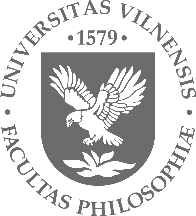 VILNIAUS UNIVERSITETOFILOSOFIJOS FAKULTETASDĖL PSICHOLOGINIŲ TYRIMŲ ATLIKIMOPrašom leisti atlikti psichologinius tyrimus Jūsų vadovaujamoje įstaigoje Vilniaus universiteto Filosofijos fakulteto     VARDENIS PAVARDENIS,   darbą „Xxxxxx xxxxxxx xxxxx“. Darbo   V. Pavardenis.	Respondentų anonimiškumas ir gautos informacijos slaptumas bus išsaugotas.Vilniaus „XXX“ gimnazijos Direktorei V. Pavardenis20     -     -      Nr. 250000-S/     Studijų prodekanasdoc. dr. Evaldas KazlauskasDarbo  Vardenis Pavardenis